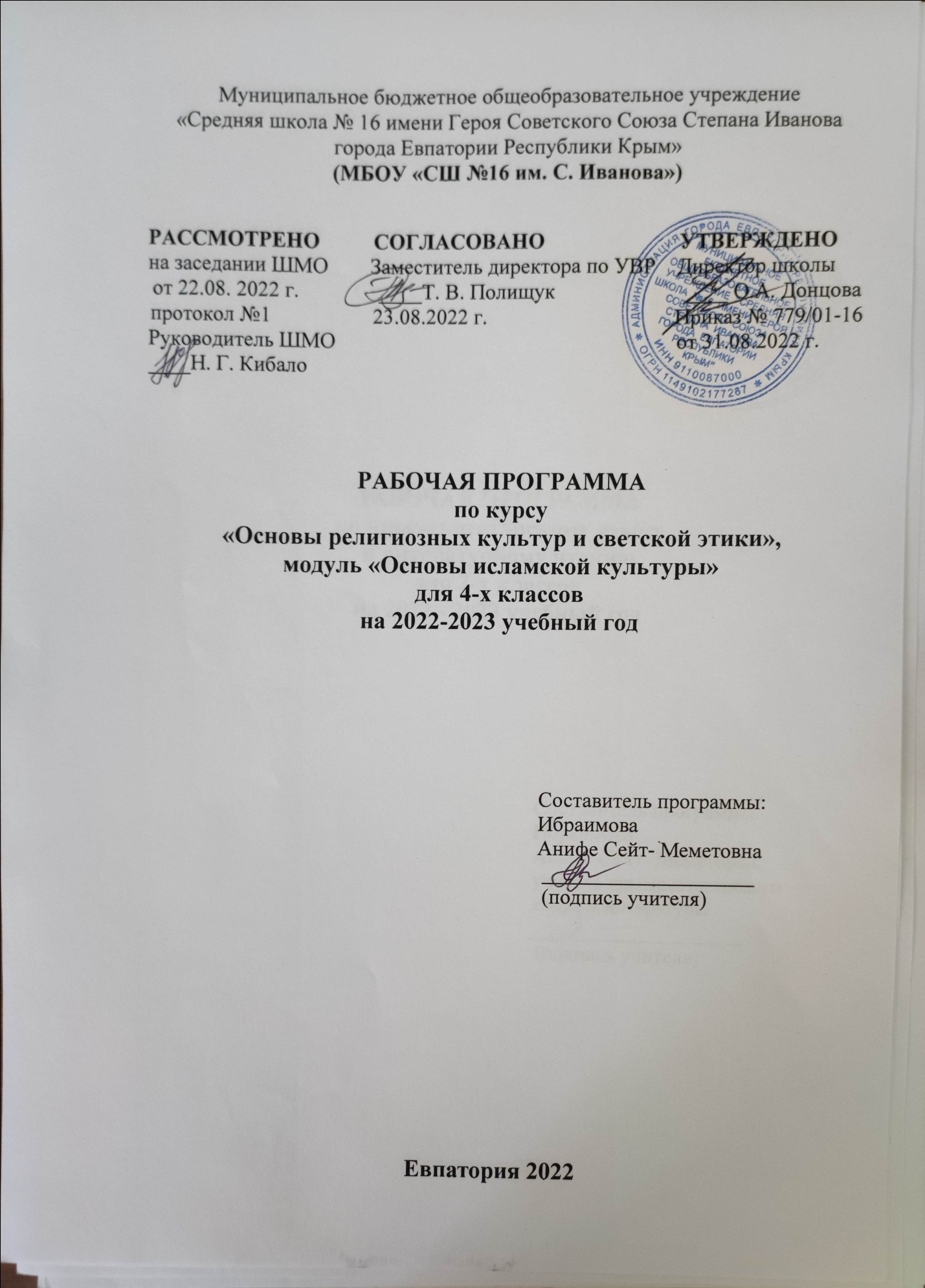 Образовательный стандарт: Федеральный государственный образовательный стандарт начального общего образования, утвержденный приказом Министерства образования и науки Российской Федерации от 06.10.2009 г.№ 373 (с изменениями от 31.12.2015 г. №1576).Рабочая программа курса «Основы религиозных культур и светской этики» для 4-х классов составлена на основе Примерной программы по курсу «Основы религиозных культур и светской этики» и с учётом авторской программы А. Я. Данилюк «Основы религиозных культур и светской этики” для общеобразовательных учреждений 4 -5 класс, М., «Просвещение», 2011г.Одобрена решением федерального учебно-методического объединения по общему образованию, протокол от 18 марта 2022 г. № 1/22Программа обеспечена следующим учебным пособием: Латышина Д.И., Муртазин М.Ф. Основы исламской культуры. 4кл.: учебное пособие для общеобразовательных учреждений.- М.: Просвещение, 2010 г.Планируемые результаты изучения учебного предмета в 4 классе            Личностные результаты:формирование основ российской гражданской идентичности, чувства гордости за свою Родину;развитие самостоятельности и личной ответственности за свои поступки на основе представлений о нравственных нормах, социальной справедливости и свободе;развитие этических чувств как регуляторов морального поведения;воспитание доброжелательности и эмоционально нравственной отзывчивости, понимания и сопереживания чувствам других людей;развитие начальных форм регуляции своих эмоциональных состояний;развитие навыков сотрудничества с взрослыми и сверстниками в различных социальных ситуациях, умений не создавать конфликтов и находить выходы из спорных ситуаций;наличие мотивации к труду, работе на результат, бережному отношению к материальным и духовным ценностям.Метапредметные  результаты:овладение способностью принимать и сохранять цели и задачи учебной деятельности, а также находить средства её осуществления;формирование умений планировать, контролировать и оценивать учебные действия в соответствии с поставленной задачей и условиями её реализации; определять наиболее эффективные способы достижения результата; вносить соответствующие коррективы в их выполнение на основе оценки и с учётом характера ошибок; понимать причины успеха или неуспеха учебной деятельности;адекватное использование речевых средств и средств информационно-коммуникационных технологий для решения различных коммуникативных и познавательных задач;умение осуществлять информационный поиск для выполнения учебных заданий;овладение навыками смыслового чтения текстов различных стилей и жанров, осознанного построения речевых высказываний в соответствии с задачами коммуникации;овладение логическими действиями анализа, синтеза, сравнения, обобщения, классификации, установления аналогий и причинно-следственных связей, построения рассуждений, отнесения к известным понятиям;готовность слушать собеседника, вести диалог, признавать возможность существования различных точек зрения и права каждого иметь свою собственную; излагать своё мнение и аргументировать свою точку зрения и оценку событий;определение общей цели и путей её достижения, умение договориться о распределении ролей в совместной деятельности, адекватно оценивать собственное поведение и поведение окружающих.Предметные результаты:знание, понимание и принятие учащимися ценностей: Отечество, нравственность, долг, милосердие, миролюбие, как основы культурных традиций многонационального народа России;знакомство с основами религиозной морали, понимание её значения в выстраивании конструктивных отношений в обществе;формирование первоначальных представлений о религиозной культуре и её роли в истории и современности России.В результате изучения комплексного учебного курса «Основы религиозных культур и светской этики» ученик должен:знать /понимать:основные понятия исламской религиозной культуры;историю возникновения исламской религиозной культуры;историю развития религиозной культуры в истории России;особенности и традиции ислама;описание основных содержательных составляющих священных книг, сооружений, праздников и святынь.уметь:описывать различные явления религиозных традиций;устанавливать взаимосвязь между религиозной культурой и поведением людей;излагать свое мнение по поводу значения религиозной культуры в жизни людей и общества;соотносить нравственные формы поведения с нормами религиозной культуры;строить толерантное отношение с представителями разных мировоззрений и культурных традиций;осуществлять поиск необходимой информации для выполнения заданий;участвовать в диспутах: слушать собеседника и излагать свое мнение;готовить сообщения по выбранным темам.Формы контроля и оценки планируемых результатовВ процессе изучения курса, учащихся должны выполнить проектную работу, предусмотренную в конце разделов, в основу которых положен системно – деятельностный подход. Дети, занимаясь групповой исследовательской деятельностью, научатся отбирать необходимый материал, составлять презентации. Данная деятельность позволит повысить интерес детей не только к исследовательской деятельности при выполнении практических работ, но и к предмету в целом.Достижение учащимися планируемых результатов выявляются в процессе:текущего и систематического собеседования по основным разделам программы;составления банка работ, выполненных в учебном процессе;защиты собственных исследовательских и творческих проектных работ;выставки работ учащихся.При оценке предметных результатов освоения модуля используются виды контроля, применяемые в системе безотметочного обучения:контроль по результату, который проводится после осуществления учебного действия методом сравнения фактических результатов;итоговый контроль, на основе которого определяется уровень сформированности знаний по предмету и основных компонентов учебной деятельности школьников.Оценка деятельности учащихся в конце каждого занятия, раздела осуществляется по ряду критериев:понимание изучаемого материала;степень самостоятельности в подборе необходимого материала;самостоятельность суждений;умение поддержать и выстроить диалог.Содержание учебного материалаТематическое планированиеКоличество часов в 4-ом классе – 34.Календарно-тематическое планирование№Название разделаПредметное содержание материала1.Введение. Духовные ценности и нравственные идеалы в жизни человека и общества Россия  - наша Родина2.Основы исламской культурыВведение в исламскую духовную традицию. Культура и религияПророк Мухаммад –  образец человека и учитель нравственности. Жизнеописание.Пророк Мухаммад – проповедническая миссияПрекрасные качества Пророка Мухаммада.Священный Коран и Сунна как источники нравственностиОбщие принципы ислама и исламской этики.Столпы ислама и исламской этики.Исполнение мусульманами своих обязанностей.Обязанности мусульман.Для чего построена и как устроена мечеть.Мусульманское летоисчисление и календарь.Творческие работы учащихся.Подведение итогов.Ислам в России.Семья в исламе.Нравственные основы семьи в исламе.Нравственные ценности ислама: сотворение добра, отношение к старшим.Нравственные ценности ислама: дружба, гостеприимство. Нравственные ценности ислама: любовь к отечеству, миролюбие.Забота о здоровье в культуре ислама.Ценность образования и польза учения в исламе.Праздники исламских народов России: их происхождение и особенности проведения.Искусство ислама.Введение в исламскую духовную традицию. Культура и религияПророк Мухаммад –  образец человека и учитель нравственности. Жизнеописание.Пророк Мухаммад – проповедническая миссияПрекрасные качества Пророка Мухаммада.Священный Коран и Сунна как источники нравственностиОбщие принципы ислама и исламской этики.Столпы ислама и исламской этики.Исполнение мусульманами своих обязанностей.Обязанности мусульман.Для чего построена и как устроена мечеть.Мусульманское летоисчисление и календарь.Творческие работы учащихся.Подведение итогов.Ислам в России.Семья в исламе.Нравственные основы семьи в исламе.Нравственные ценности ислама: сотворение добра, отношение к старшим.Нравственные ценности ислама: дружба, гостеприимство. Нравственные ценности ислама: любовь к отечеству, миролюбие.Забота о здоровье в культуре ислама.Ценность образования и польза учения в исламе.Праздники исламских народов России: их происхождение и особенности проведения.Искусство ислама.3.Духовные традиции многонационального народа РоссииЛюбовь и уважение к Отечеству. Патриотизм многонационального и многоконфессионального народа России.Подготовка творческих проектов.Выступление учащихся со своими творческими работами: «Как я понимаю православие», «Как я понимаю ислам», «Как я понимаю буддизм», «Как я понимаю иудаизм», «Что такое этика?», «Значение религии в жизни человека и общества», «Памятники религиозной культуры  (в моем городе, селе)» и т.д.Выступление учащихся со своими творческими работами: «Мое отношение к миру», «Мое отношение к людям», «Мое отношение к России», «С чего начинается Родина», «Герои России», «Вклад моей семьи в благополучие и процветание Отечества (труд, ратный подвиг, творчество и т.п.)», «Мой дедушка – защитник Родины», «Мой друг»,  и т.д.Презентация творческих проектов на тему «Диалог культур во имя гражданского мира и согласия» (народное творчество, стихи, песни, кухня народов России и т.д.).Любовь и уважение к Отечеству. Патриотизм многонационального и многоконфессионального народа России.Подготовка творческих проектов.Выступление учащихся со своими творческими работами: «Как я понимаю православие», «Как я понимаю ислам», «Как я понимаю буддизм», «Как я понимаю иудаизм», «Что такое этика?», «Значение религии в жизни человека и общества», «Памятники религиозной культуры  (в моем городе, селе)» и т.д.Выступление учащихся со своими творческими работами: «Мое отношение к миру», «Мое отношение к людям», «Мое отношение к России», «С чего начинается Родина», «Герои России», «Вклад моей семьи в благополучие и процветание Отечества (труд, ратный подвиг, творчество и т.п.)», «Мой дедушка – защитник Родины», «Мой друг»,  и т.д.Презентация творческих проектов на тему «Диалог культур во имя гражданского мира и согласия» (народное творчество, стихи, песни, кухня народов России и т.д.).№Название разделаКоличество часов1.Введение. Духовные ценности и нравственные идеалы в жизни человека и общества 12.Основы исламской культуры 253.Духовные традиции многонационального народа России 8Итого: Итого: 34№ п/п№ п/п№ п/п№ п/п№ п/пДата Дата Тема урокапланпланфактфактфактплан факт1. Введение. Духовные ценности и нравственные идеалы в жизни человека и общества (1ч.)1102.09Россия  - наша Родина2. Основы исламской культуры (25 ч.)209.0909.09Введение в исламскую духовную традицию. Колыбель ислама316.0916.09Пророк Мухаммад –  образец человека и учитель нравственности. Жизнеописание423.0923.09Пророк Мухаммад – проповедническая миссия530.0930.09Чудесные путешествия Пророка607.1007.10Хиджра714.1014.10Священный Коран и Сунна как источники нравственности821.1021.10Вера в Аллаха928.1028.10Столпы ислама и исламской этики. Божественные писания1011.1111.11Вера в судный день1118.1118.11Обязанности мусульман1225.1125.11Поклонение Аллаху1302.1202.12Пост в месяц Рамадан1409.1209.12Пожертвование во имя Всевышнего1516.1216.12Паломничество в Мекку1623.1223.12Творческие работы учащихся1730.1230.12Творческие работы учащихся1813.0113.01Ислам в России.1920.0120.01Нравственные ценности ислама2027.0127.01Сотворение добра2103.0203.02Дружба и взаимопомощь2210.0210.02Семья в исламе2317.0217.02Родители и дети2403.0303.03Ценность образования и польза учения в исламе.2510.0310.03Ислам и наука2617.0317.03Искусство ислама.3. Духовные традиции многонационального народа России (8ч.)27272731.0331.03Праздники мусульман28282807.0307.03Праздники мусульман29292914.0314.03Любовь и уважение к Отечеству30303028.0328.03Подготовка к творческим работам31313105.0505.05Подготовка к творческим работам32323212.0512.05Выступление учащихся со своими творческими работами: «Как я понимаю православие», «Как я понимаю ислам», «Как я понимаю буддизм», «Как я понимаю иудаизм», «Что такое этика?», «Значение религии в жизни человека и общества», «Памятники религиозной культуры  (в моем городе, селе)» и т.д.33333319.0519.05Выступление учащихся со своими творческими работами34343426.0526.05Выступление учащихся со своими творческими работами: «Мое отношение к миру», «Мое отношение к людям», «Мое отношение к России», «С чего начинается Родина», «Герои России», «Вклад моей семьи в благополучие и процветание Отечества (труд, ратный подвиг, творчество и т.п.)», «Мой дедушка – защитник Родины», «Мой друг»,  и т.д.